Форма 0503760 Сведения об основных направлениях деятельности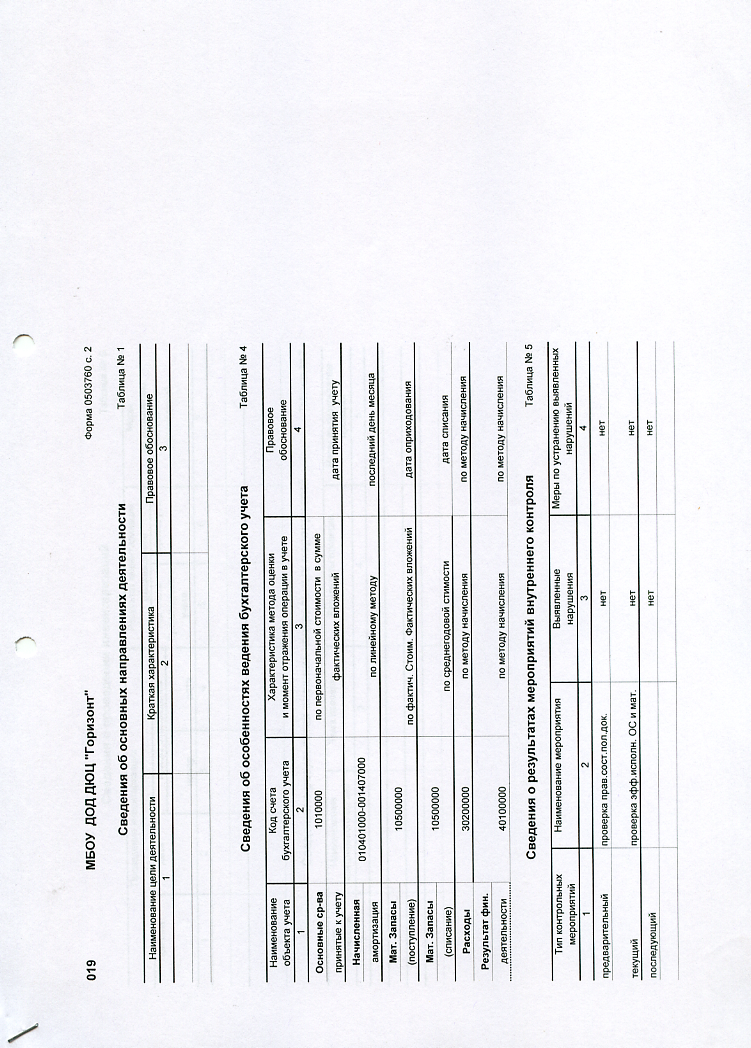 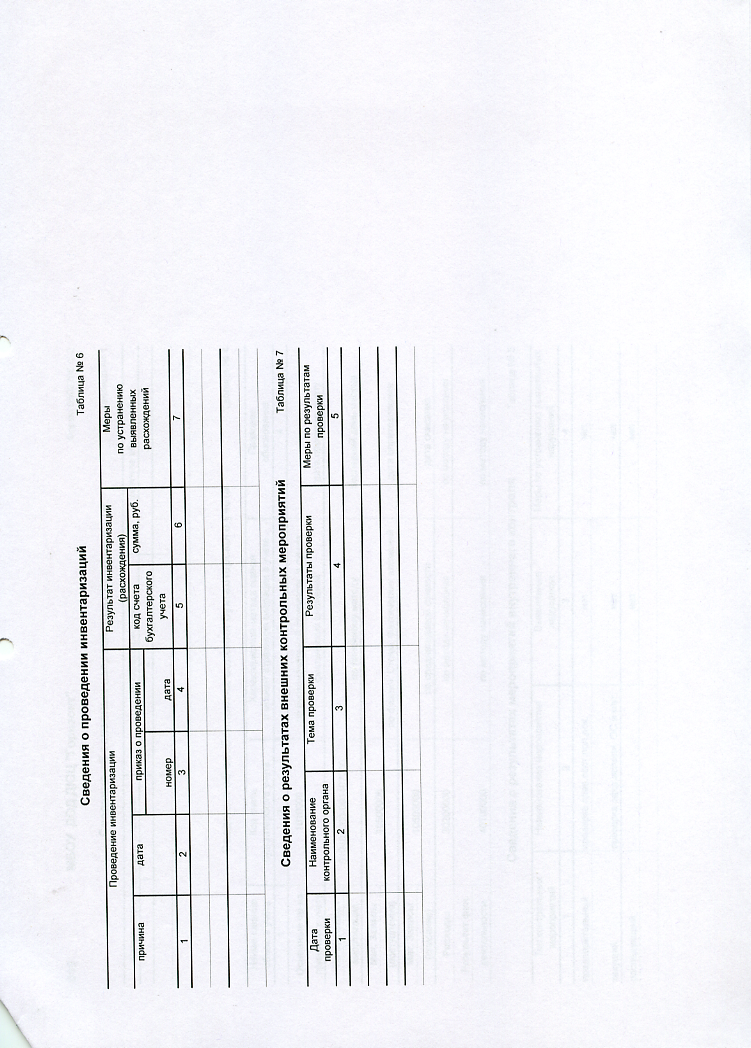 